Drug nameCategoryUseMOADoseMethod of administrationSide EffectsWithdrawal timesPrecautionsPro- Pen -G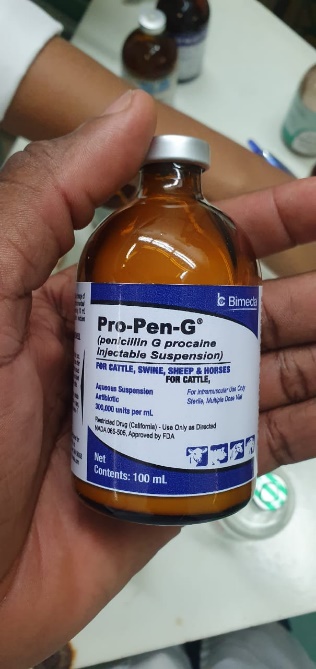 Anitibiotic Penicillin G Procaine is indicated for the treatment of:1. Cattle and sheep - bacterial pneumonia (shipping fever) caused by Pasteurella multocida.2. Swine - erysipelas caused by Erysipelothrix rhusiopathiae.3. Horses - strangles caused by Streptococcus equi. Penicillin G is an effective bactericide in the treatment of infections caused primarily by penicillin-sensitive organisms, such as Streptococcus equi and Erysipelothrix rhusiopathiae, as well as the gram negative organism Pasteurella multocida.The dosage for cattle, sheep, swine, and horses is 3000 units per pound of body weight, or 1.0 mL for each 100 pounds of bodyweight, once daily. IMSensitivity reactions to penicillin and procaine, such as hives or respiratory distress, may occur in some animals1. Not for use in horses intended for food.2. Milk that has been taken from animals during treatment and for 48 hours after the last treatment must not be used for food. The daily treatment schedule should not exceed seven (7) days of treatment in non-lactating dairy and beef cattle, sheep and swine, or five (5) days in lactating dairy cattle.3. The drug should be discontinued for the following time periods before treated animals are slaughtered for food: Cattle — 4 days; Sheep — 8 days; Swine — 6 days; non-ruminating calves — 7 days.Sensitivity reactions to penicillin and procaine, such as hives or respiratory distress, may occur in some animals. If such signs of sensitivity occur, stop medication and call your veterinarian. In some instances, particularly if respiratory distress is severe, immediate injection of epinephrine or antihistamine may be necessary. As with any antibiotic preparation, prolonged use may result in overgrowth of non-susceptible organisms, including fungi. If this condition is suspected, stop medication and consult your veterinarian.